2023年医师资格考试报名流程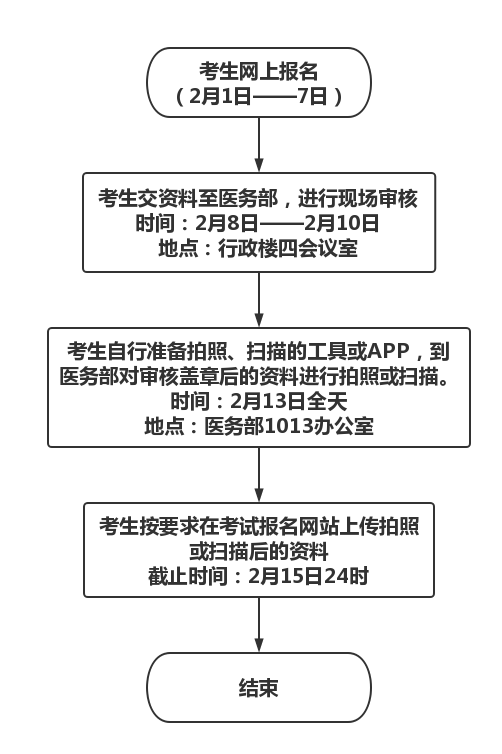 